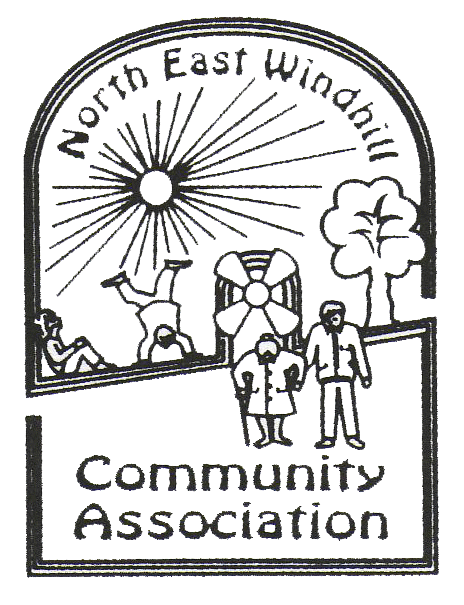 Employment record Employment History Breaks in employment and reasons Education and QualificationsRelevant Experience and Special Knowledge (please continue on a separate sheet)Reference 1 Can we contact this referee before the interview? Reference 2 Can we contact this referee before the interview? Please email the form to: chair@windhillcommunity.co.ukOr post to:Chair of the Board of TrusteesNorth East Windhill Community Association Windhill Community CentreChurch Street Shipley BD18 2NR52North-East Windhill Community AssociationApplication FormName Address Post CodeTel Number EmailNI number Where did you see this vacancyJob Title Applied For Current Employer AddressPost code Reason for leaving Salary Notice required Duties and responsibilities Date of employment Employer AddressReason for leaving Role Start date End date Awarding body AddressHow obtained Full / P/TDatesFrom Date To Results Grade Name Job title Company AddressTel number Email address Relationship to candidate Name Job title Company AddressTel number Email address Relationship to candidate 